Name of Journal: World Journal of Gastrointestinal OncologyManuscript NO: 54085Manuscript Type: ORIGINAL ARTICLEBasic StudyIdentification of integrin β6 gene promoter and analysis of its transcription regulation in colon cancer cellsNiu W et al. Integrin β6 gene in colon cancer cellsWei Niu, Qi-Yu Bo, Jun Niu, Zheng-Chuan Niu, Cheng Peng, Xue-Qing Zou, Zhao-Yang ZhangWei Niu, Jun Niu, Zheng-Chuan Niu, Cheng Peng, Xue-Qing Zou, Department of Hepatobiliary Surgery, Qilu Hospital, Shandong University, Jinan 250012, Shandong Province, ChinaQi-Yu Bo, Department of Nursing, Qilu Hospital, Shandong University, Jinan 250012, Shandong Province, ChinaZhao-Yang Zhang, Department of Emergency Surgery, Qilu Hospital, Shandong University, Jinan 250012, Shandong Province, ChinaAuthor contributions: Niu W and Bo QY contributed equally to this article and should be considered as co-first authors; Niu W and Bo QY designed the experiments; Zhang ZY drafted the work and collected the data; Niu J, Niu ZC, Peng C, Zou XQ, and Zhang ZY analysed and interpreted the data and wrote the article.Supported by National Sciences Foundation of Shandong Province, No. ZR2014HM101.Corresponding author: Zhao-Yang Zhang, MD, Associate Chief Physician, Associate Professor, Department of Emergency Surgery, Qilu Hospital, Shandong University, No. 44, Wenhua Xi Road, Jinan 250012, Shandong Province, China.drzzyang@163.comReceived: January 20, 2020Revised: March 29, 2020Accepted: April 15, 2020Published online:AbstractBACKGROUNDThe integrin β6 gene, which is expressed in epithelial cancer, plays a pivotal role in various aspects of cancer progression. The present research for integrin β6 regulation mainly focuses on the post-transcription and translation related regulation mechanism and its role in tumorigenesis. The mechanisms of how the integrin β6 gene is regulated transcriptionally, and the promoter and transcription factors responsible for basic transcription of integrin β6 gene remain unknown. AIMTo clone and characterize the integrin β6 promoter.METHODSSoftware analysis was used to predict the region of integrin β6 promoter. Luciferase reporter plasmids, which contained the integrin β6 promoter, were constructed. Element deletion analysis was performed to identify the location of core promoter and binding sites for transcription factors. RESULTSThe regulatory elements for the transcription of the integrin β6 gene were located between -350 and -85 and contained binding sites for transcription factors such as STAT3 and Ets-1.CONCLUSIONFor the first time, we found the region of β6 core promoter and demonstrated the binding sites for transcription factors such as Ets-1 and STAT3, which are important for integrin β6 promoter transcription activity. These findings are important for investigating the mechanism of integrin β6 activation in cancer progression.Key words: Integrin β6; Integrin β6 promoter; Regulatory elements; Transcription factors; Colon cancer cellNiu W, Bo QY, Niu J, Niu ZC, Peng C, Zou XQ, Zhang ZY. Identification of integrin β6 gene promoter and analysis of its transcription regulation in colon cancer cells. World J Gastrointest Oncol 2020; In pressCore tip: In this paper, the transcription regulation of integrin β6 is described and the region of core promoter region is identified. Meanwhile, the mechanism of transcription regulation of integrin β6 is explored.INTRODUCTIONAs a member of the cell adhesion molecular family, integrin αvβ6 is a subtype of integrin, expressed strictly in epithelia, up-regulated in parallel with embryo formation, oncogenesis, and epithelial repair, and rarely expressed in normal tissue[1,2]. Previous studies revealed that integrin αvβ6 played an important role in invasion, proliferation, apoptosis, tumor immunity, and epithelial-mesenchymal transition of malignant tumor cells[3-6]. It is worth noting that the expression of integrin αvβ6 was closely related with clinicopathological features of many carcinomas, as well as patient prognosis[7,8]. Integrin αvβ6 expression depends on integrin β6 expression, because integrin β6 only partners with subunit αv, forming a single heterodimer. Therefore, it is important to explore the mechanisms underlying the regulation of integrin β6 expression.The expression of integrin β6 is regulated at the level of transcription initiation[9,10]. Although it has been reported that transcription factors, such as Smad3 and AP-1[11,12], regulate the expression of integrin β6, the mechanism and core regulated factors that mediate the transcription of integrin β6 are still unclear. Furthermore, little is known about the regulation of integrin β6 in colon cancer cell lines, in which the expression of integrin β6 is up-regulated abnormally. In the present study, the transcription regulation of integrin β6 was investigated and the region of core promoter region was identified. Meanwhile, the mechanism of transcription regulation of integrin β6 was explored.MATERIALS AND METHODSCell cultureHuman colon cancer cell lines HT-29 and WiDr were purchased from the American Type Culture Collection. HT-29 and WiDr cells express integrin β6 constantly. The cells were maintained as monolayers in Dulbecco's Modified Eagle Medium containing 10% fetal bovine serum, 100U/mL penicillin, and 0.1 mg/mL streptomycin, at 37℃ in a 5% CO2 incubator. Dulbecco's Modified Eagle Medium, fetal bovine serum, penicillin, and streptomycin were all obtained from Hyclone.RNA isolation and reverse transcription-polymerase chain reactionTotal RNA was isolated from cells by using an RNA Extraction Kit (Invitrogen), according to the manufacturer’s protocol. Total RNA was reverse transcribed using a Fast Quant RT Kit (Boshang Biotech, Shanghai, China) and reverse transcription-polymerase chain reaction (RT-PCR) was performed by using a SuperReal PreMix (Boshang Biotech, Shanghai, China).Cloning of integrin β6 promoter and construction of luciferase reporter plasmids containing integrin β6 promoterPrediction of human integrin β6 promoter region: The 5’-flanking region spanning -3000 to +500 of the human integrin β6 gene was analyzed with FirstEF, MatInspector, and Proscan Prediction software.Cloning of integrin β6 promoter and construction and confirmation of pGL4-β6-B1: A 1129-bp DNA fragment, corresponding to the region -921/+208 of integrin β6 (the transcription start was designated as +1), was amplified from DNA obtained from HT-29 and WiDr cells by PCR using the primers sense -921 and antisense +208 listed in Table 1. A series of 5’ deletion elements were divided into -921/+208, -755/+208, -513/+208, -350/+208, and -85/+208, then using PCR products generated the fragments. The primers are listed in Table 1. To obtain the fragment of the integrin β6 promoter, the suitable primers which contain Kpn I and Hind III were used for PCR. Then, β6-B1 was cloned into the multiple cloning site of a pGL4-Basic plasmid to construct pGL4-β6-B1 with the correct sequence. Alkaline denaturation was performed to obtain the correct plasmid from engineering bacteria named JM109 containing pGL4-Basic.All products were digested with Kpn I and Hind III(TAKARA, Dalian, China), and primers were synthesized by Boshang Bio Company, and subcloned into the pGL4-Basic luciferase vector (Tianwei Tec, Beijing, China).Transfection and dual-luciferase reporter assay: For the analysis of promoter activity, HT-29 and WiDr cells were seeded in 96-well plates. Approximately 100 ng of each plasmid combined with 0.25 ng of pRL-TK was transfected into cells. Then, cells were harvested after 24 h. Firefly luciferase activity was determined using a dual-luciferase reporter assay system (Promega, China) and analyzed using a Lumat luminometer.The plasmids constructed above and pGL4-Basic (negative control) were co-transfected with pRL-TK into colon cancer cell lines HT-29 and WiDr. The firefly luciferase activity (M1) was normalized with the Renilla luciferase activity of pRL-TK (M2) and the ratio of M1/M2 stands for the relative activity of plasmids.Identification of the core promoter region of integrin β6Fragments of -350/-85, -286/-85, -210/-85, and -156/-85 named pGL4-B6, B7, B8, and B9 were selected to construct an array of truncated promoter plasmids, using pGL4-β6-B1 as a template (Table 2). The plasmids constructed above andpGL4-Basic were transiently co-transfected into HT-29 and WiDr cells. Luciferase reporter gene assay was performed 24 h after transfection.Exploration of transcription regulation of human integrin β6 and prediction and analysis of transcription factors in 5’-flanking region of integrin β6To identify regulatory elements involved in basal transcriptional activity and positive regulation of integrin β6, sequence analysis was performed with TRANSFAC-TESS or AliBaba2 analysis software.RESULTSCloning and analysis of integrin β6 promoterPrediction of integrin β6 promoter: Three kinds of software were used to predict the integrin β6 promoter, including FirstEF, Mat Inspector, and Proscan Prediction software. Mat Inspector predicted that the region between -756 and +79 was the main sequence where integrin β6 promoter was located. FirstEF predicted that the region between -560 and +325 was the main sequence, and Proscan Prediction software predicted that the region between -316 and +198 was the main sequence that positively regulates integrin β6 transcription. Since the prediction was based on mathematical statistics and the region of transcription was generally wide, we finally identified that the region between -921 and +198 was the main fragment.Cloning of integrin β6 promoter and construction of the reporter plasmid pGL4-β6-B1: The successful construction of the reporter plasmid pGL4-β6-B1 ensured the fidelity of amplification and correct luciferase reporter plasmids. The results of electrophoresis showed a fragment of DNA, which were consistent with that of designed target sequences (Figure 1). Alkaline denaturation was performed to obtain the correct plasmid from engineering bacteria named JM109 containing pGL4-Basic (Figure 1).Transfection and dual-luciferase reporter assay: The results of dual-luciferase reporter assays showed that pGL4-β6-B1 could highly express about 56 times of pGL4-Basic in HT-29 cells (Figure 2). In WiDr cells, the luciferase activity of pGL4-β6-B1 was about 41 times of pGL4-Basic (Figure 2). The results showed that pGL4-β6-B1 contains the maximum promoter activity.Identification of core promoter region of integrin β6Fragments of -755-+198, -513-+198, -350-+198, and -85-+198, which were named integrin β6-B2, B3, B4, and B5, respectively, were selected to construct an array of truncated promoter plasmids, using pGL4-β6-B1 as the template (Figure 3). Then, identification of pGL4-B3, B4, and B5 was performed by enzyme analysis (Figure 4). A similar level of expression was observed using the -755-+198 region in both cell lines. However, when the region between -921 and -513 was deleted, the -513-+198 region of integrin β6 revealed the maximum luciferase activity (Figure 5). The data displayed that the region between -350 and -85 is the main sequence that positively regulates integrin β6 transcription.To further describe the regulatory fragments that positively regulate integrin β6 transcription, a series of 5’ deletion of the region between -350 and -85 were divided into -350/-85,-286/-85, -210/-85, and -156/-85. Then, the expression of luciferase activity was analyzed. Truncation of the sequence from -286 to -85 resulted in a decrease in luciferase expression by 1.7 times and 2.1 times in the HT-29 cells and WiDr cells, respectively (Figure 5). These results displayed that the regulatory elements for integrin β6 positive transcription are located between the -286 to -85 region of integrin β6 gene.Transcription regulation of human integrin β6Sequence analysis revealed the existence of many transcription regulatory elements spanning -300 to +10, for example, the binding sites for Ets, STAT3, and AP-1. To investigate the transcription regulation of integrin β6 by Ets-1 and STAT3, sequence analysis was performed with AliBaba2 software, which revealed the existence of three putative STAT3 binding sites and one Ets-1 binding site in the core promoter region of integrin β6 (Figure 6). To study the influence of STAT3 on the transcription of integrin β6, dual-luciferase reporter assay was performed. Our previous results in HT-29 cells showed that pGL-B7 can highly express about 36 times of pGL-Basic (negative control). With the truncation of 5’-flanking region, the luciferase activity ofpGL-B8, which lacked two STAT3 binding sites, decreased to about 13 times of pGL-Basic. When it was truncated to -156, allSTAT3 binding sites were cut off, and the activity decreased obviously. The results indicated that STAT3 may be responsible for the basic transcription level. The same result was obtained in the WiDr group.To explore the effect of the potential Ets-1 binding site on integrin β6 transcription activity, a binding site mutant pGL4-B5-M-Ets in the vector pGL4-B5 was generated (Forward: 5’-ATAAGGAGAACAAGGAAGTAAATCATG-3’; reverse: 5’-ATAACGAGTTTACGGATGTGGATCATCG). After transient transfection, the relative luciferase activities of these constructs were assayed. The promoter activity was significantly reduced. The results suggested that the putative Ets-1 binding site was important for integrin β6 promoter transcription activity.DISCUSSIONTo detect the activity of integrin β6-B1 promoter, we constructed luciferase reporter plasmids. The reporter gene was used to detect the effect of gene expression and interaction of trans-acting factors. pGL4-Basic is a kind of reporter plasmid and usually used to detect the promoter activity of elements based on the luciferase reporter.STAT3 mediates the biological behavior of cells in the presence of extracellular signals and plays an important role in chronic inflammatory and carcinogenesis[13]. Karin et al[14] reported that the deficiency of STAT3 was sufficient to inhibit tumorigenesis and progression in a colitis associated cancer model[15]. Conversely, the activation of STAT3 could promote the development of colitis associated cancer[16]. Meanwhile, STAT3 up-regulated the expression of Cyclin-D, CDC25A, c-Myc, and Pim1 proteins, which significantly promoted cell proliferation and reduced apoptosis[17]. Clinical research reported that in 60% of liver cancer cases, the expression of STAT3 increased abnormally[18]. On the one hand, STAT3 promoted cell proliferation and reduced apoptosis. On the other hand, it induced tumor invasion and metastasis. Besides, STAT3 enhanced angiogenesis via up-regulating the activity of vascular endothelial growth factor (VEGF), epidermal growth factor, platelet-derived growth factor, and hepatocyte growth factor[19,20].The expression of VEGF was mediated via STAT3, which increased the invasion of tumor associated macrophages and promoted tumor related disease[21,22]. We found that integrin β6 had a potential binding site for STAT3. Deletion of this site decreased the activity of integrin β6 expression. This result suggested that STAT3 could up-regulate the expression of integrin β6. However, the underlying mechanisms need further study, as the activity of STAT3 in cell lines is still unclear.As an oncogenic protein of the Ets family, Ets-1 can regulate cell proliferation, angiogenesis, and apoptosis[23-25]. All Ets family members contain an 85 amino acid DNA binding domain, and regulate  a number of cellular genes. So, we can predict that Ets-1 plays an important role in regulating  integrin β6 expression and promoting the development of cancer.The main limitation of this study is that the effect of transcriptional regulatory factors on the expression of integrin β6 was only verified at the molecular level, and its role has not been further verified in cell tests and animal experiments. In the future, we will carefully resolve this issue.Integrin β6 is a critical subunit of the integrin αvβ6 and plays an important role in the development of cancer and wound healing. To investigate the transcriptional regulation of integrin β6 gene in cancer cells, we have identified its promoter. Furthermore, our results indicated that the transcription factors STAT3 and Ets-1 are both involved in the regulation of integrin β6 transcription in colon cancer cell lines.ARTICLE HIGHLIGHTSResearch backgroundThe integrin β6 gene, which is expressed in epithelial cancer, plays a pivotal role in various aspects of cancer progression. The present research for integrin β6 regulation mainly focuses on the post-transcription and translation related regulation mechanism and its role in tumorigenesis. Research motivationThe mechanism of how the integrin β6 gene is regulated, and the promoter and transcription factors responsible for basic transcription of integrin β6 gene remain unknown. Research objectivesThis study aimed to clone and characterize the integrin β6 promoter.Research methodsThe region containing the integrin β6 promoter was predicted and luciferase reporter plasmids were constructed. The location of core promoter and binding site for transcription factors were identified by element deletion analysis. Research resultsWe found that the regulatory elements for transcription of integrin β6 gene were located between -350 and-85 and contained binding sites for transcription factors such as STAT3 and Ets-1.Research conclusionsWe have identified the region of β6 core promoter and the binding sites for transcription factors such as Ets-1 and STAT3, which are important for integrin β6 promoter transcription activity. Research perspectivesThe findings of this study are important for investigating the mechanism of integrin β6 activation in cancer progression.REFERENCES1 Olof Olsson P, Gustafsson R, Salnikov AV, Göthe M, Zeller KS, Friman T, Baldetorp B, Koopman LA, Weinreb PH, Violette SM, Kalamajski S, Heldin NE, Rubin K. Inhibition of integrin αVβ6 changes fibril thickness of stromal collagen in experimental carcinomas. Cell Commun Signal 2018; 16: 36 [PMID: 29966518 DOI: 10.1186/s12964-018-0249-7]2 Hood JD, Cheresh DA. Role of integrins in cell invasion and migration. Nat Rev Cancer 2002; 2: 91-100 [PMID: 12635172 DOI: 10.1038/nrc727]3 Li Z, Lin P, Gao C, Peng C, Liu S, Gao H, Wang B, Wang J, Niu J, Niu W. Integrin β6 acts as an unfavorable prognostic indicator and promotes cellular malignant behaviors via ERK-ETS1 pathway in pancreatic ductal adenocarcinoma (PDAC). Tumour Biol 2016; 37: 5117-5131 [PMID: 26547582 DOI: 10.1007/s13277-015-4353-7]4 Liang B, Li L, Miao R, Wang J, Chen Y, Li Z, Zou X, Zhou M. Expression of Interleukin-6 and Integrin ανβ6 in Colon Cancer: Association with Clinical Outcomes and Prognostic Implications. Cancer Invest 2019; 37: 174-184 [PMID: 30982362 DOI: 10.1080/07357907.2019.1597103]5 Peng C, Zou X, Xia W, Gao H, Li Z, Liu N, Xu Z, Gao C, He Z, Niu W, Fang R, Biswas S, Agrez M, Zhi X, Niu J. Integrin αvβ6 plays a bi-directional regulation role between colon cancer cells and cancer-associated fibroblasts. Biosci Rep 2018; 38: BSR20180243 [PMID: 30355650 DOI: 10.1042/BSR20180243]6 Bates RC, Bellovin DI, Brown C, Maynard E, Wu B, Kawakatsu H, Sheppard D, Oettgen P, Mercurio AM. Transcriptional activation of integrin beta6 during the epithelial-mesenchymal transition defines a novel prognostic indicator of aggressive colon carcinoma. J Clin Invest 2005; 115: 339-347 [PMID: 15668738 DOI: 10.1172/JCI23183]7 Koivisto L, Bi J, Häkkinen L, Larjava H. Integrin αvβ6: Structure, function and role in health and disease. Int J Biochem Cell Biol 2018; 99: 186-196 [PMID: 29678785 DOI: 10.1016/j.biocel.2018.04.013]8 Zhang ZY, Xu KS, Wang JS, Yang GY, Wang W, Wang JY, Niu WB, Liu EY, Mi YT, Niu J. Integrin alphanvbeta6 acts as a prognostic indicator in gastric carcinoma. Clin Oncol (R Coll Radiol) 2008; 20: 61-66 [PMID: 17981018 DOI: 10.1016/j.clon.2007.09.008]9 Singh C, Shyanti RK, Singh V, Kale RK, Mishra JPN, Singh RP. Integrin expression and glycosylation patterns regulate cell-matrix adhesion and alter with breast cancer progression. Biochem Biophys Res Commun 2018; 499: 374-380 [PMID: 29577899 DOI: 10.1016/j.bbrc.2018.03.169]10 Juven-Gershon T, Kadonaga JT. Regulation of gene expression via the core promoter and the basal transcriptional machinery. Dev Biol 2010; 339: 225-229 [PMID: 19682982 DOI: 10.1016/j.ydbio.2009.08.009]11 Xu M, Yin L, Cai Y, Hu Q, Huang J, Ji Q, Hu Y, Huang W, Liu F, Shi S, Deng X. Epigenetic regulation of integrin β6 transcription induced by TGF-β1 in human oral squamous cell carcinoma cells. J Cell Biochem 2018; 119: 4193-4204 [PMID: 29274289 DOI: 10.1002/jcb.26642]12 Sullivan BP, Kassel KM, Manley S, Baker AK, Luyendyk JP. Regulation of transforming growth factor-β1-dependent integrin β6 expression by p38 mitogen-activated protein kinase in bile duct epithelial cells. J Pharmacol Exp Ther 2011; 337: 471-478 [PMID: 21303922 DOI: 10.1124/jpet.110.177337]13 Yu H, Pardoll D, Jove R. STATs in cancer inflammation and immunity: a leading role for STAT3. Nat Rev Cancer 2009; 9: 798-809 [PMID: 19851315 DOI: 10.1038/nrc2734]14 Grivennikov S, Karin E, Terzic J, Mucida D, Yu GY, Vallabhapurapu S, Scheller J, Rose-John S, Cheroutre H, Eckmann L, Karin M. IL-6 and Stat3 are required for survival of intestinal epithelial cells and development of colitis-associated cancer. Cancer Cell 2009; 15: 103-113 [PMID: 19185845 DOI: 10.1016/j.ccr.2009.01.001]15 Bollrath J, Phesse TJ, von Burstin VA, Putoczki T, Bennecke M, Bateman T, Nebelsiek T, Lundgren-May T, Canli O, Schwitalla S, Matthews V, Schmid RM, Kirchner T, Arkan MC, Ernst M, Greten FR. gp130-mediated Stat3 activation in enterocytes regulates cell survival and cell-cycle progression during colitis-associated tumorigenesis. Cancer Cell 2009; 15: 91-102 [PMID: 19185844 DOI: 10.1016/j.ccr.2009.01.002]16 Rigby RJ, Simmons JG, Greenhalgh CJ, Alexander WS, Lund PK. Suppressor of cytokine signaling 3 (SOCS3) limits damage-induced crypt hyper-proliferation and inflammation-associated tumorigenesis in the colon. Oncogene 2007; 26: 4833-4841 [PMID: 17297444 DOI: 10.1038/sj.onc.1210286]17 Wang Y, Shen Y, Wang S, Shen Q, Zhou X. The role of STAT3 in leading the crosstalk between human cancers and the immune system. Cancer Lett 2018; 415: 117-128 [PMID: 29222039 DOI: 10.1016/j.canlet.2017.12.003]18 He G, Yu GY, Temkin V, Ogata H, Kuntzen C, Sakurai T, Sieghart W, Peck-Radosavljevic M, Leffert HL, Karin M. Hepatocyte IKKbeta/NF-kappaB inhibits tumor promotion and progression by preventing oxidative stress-driven STAT3 activation. Cancer Cell 2010; 17: 286-297 [PMID: 20227042 DOI: 10.1016/j.ccr.2009.12.048]19 Aggarwal BB, Gehlot P. Inflammation and cancer: how friendly is the relationship for cancer patients? Curr Opin Pharmacol 2009; 9: 351-369 [PMID: 19665429 DOI: 10.1016/j.coph.2009.06.020]20 Waldner MJ, Wirtz S, Jefremow A, Warntjen M, Neufert C, Atreya R, Becker C, Weigmann B, Vieth M, Rose-John S, Neurath MF. VEGF receptor signaling links inflammation and tumorigenesis in colitis-associated cancer. J Exp Med 2010; 207: 2855-2868 [PMID: 21098094 DOI: 10.1084/jem.20100438]21 Wei D, Le X, Zheng L, Wang L, Frey JA, Gao AC, Peng Z, Huang S, Xiong HQ, Abbruzzese JL, Xie K. Stat3 activation regulates the expression of vascular endothelial growth factor and human pancreatic cancer angiogenesis and metastasis. Oncogene 2003; 22: 319-329 [PMID: 12545153 DOI: 10.1038/sj.onc.1206122]22 Kujawski M, Kortylewski M, Lee H, Herrmann A, Kay H, Yu H. Stat3 mediates myeloid cell-dependent tumor angiogenesis in mice. J Clin Invest 2008; 118: 3367-3377 [PMID: 18776941 DOI: 10.1172/JCI35213]23 Tanaka H, Terada Y, Kobayashi T, Okado T, Inoshita S, Kuwahara M, Seth A, Sato Y, Sasaki S. Expression and function of Ets-1 during experimental acute renal failure in rats. J Am Soc Nephrol 2004; 15: 3083-3092 [PMID: 15579511 DOI: 10.1097/01.ASN.0000145459.54236.D3]24 Ghosh S, Basu M, Roy SS. ETS-1 protein regulates vascular endothelial growth factor-induced matrix metalloproteinase-9 and matrix metalloproteinase-13 expression in human ovarian carcinoma cell line SKOV-3. J Biol Chem 2012; 287: 15001-15015 [PMID: 22270366 DOI: 10.1074/jbc.M111.284034]25 Hashiya N, Jo N, Aoki M, Matsumoto K, Nakamura T, Sato Y, Ogata N, Ogihara T, Kaneda Y, Morishita R. In vivo evidence of angiogenesis induced by transcription factor Ets-1: Ets-1 is located upstream of angiogenesis cascade. Circulation 2004; 109: 3035-3041 [PMID: 15173033 DOI: 10.1161/01.CIR.0000130643.41587.DB]FootnotesInstitutional review board statement:The study was reviewed and approved by the Institutional Review Board of Qilu Hospital, Shandong University.Conflict-of-interest statement: The authors declare no conflicts of interest related to this manuscript.Data sharing statement: No additional data are available.Open-Access: This article is an open-access article that was selected by an in-house editor and fully peer-reviewed by external reviewers. It is distributed in accordance with the Creative Commons Attribution NonCommercial (CC BY-NC 4.0) license, which permits others to distribute, remix, adapt, build upon this work non-commercially, and license their derivative works on different terms, provided the original work is properly cited and the use is non-commercial. See: http://creativecommons.org/licenses/by-nc/4.0/Manuscript source: Unsolicited manuscriptPeer-review started: January 20, 2020First decision: March 24, 2020Article in press:Specialty type: OncologyCountry/Territory of origin: ChinaPeer-review report’s scientific quality classificationGrade A (Excellent): 0Grade B (Very good): B, BGrade C (Good): CGrade D (Fair): 0Grade E (Poor): 0P-Reviewer: Chandrakesan P, Kahrilas PJ, Nusrat S S-Editor: Wang JL L-Editor: Wang TQ E-Editor:Figure Legends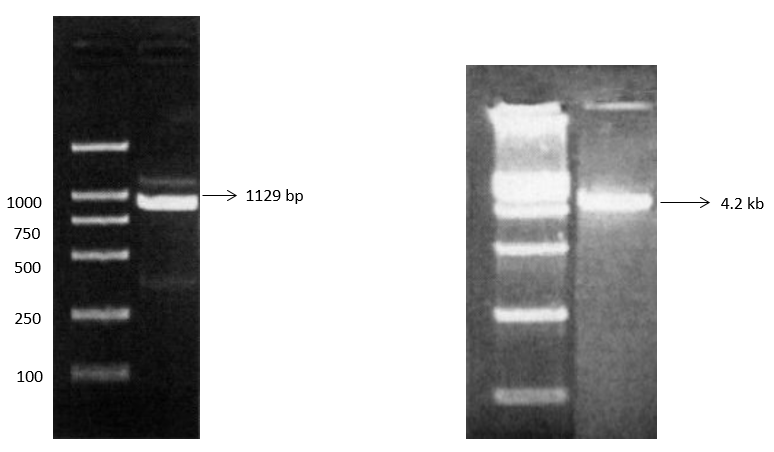 Figure 1 Identification of pGL4-B1 (1129 bp) and confirmation of pGL4-Basic (4.2 kb) by enzyme analysis.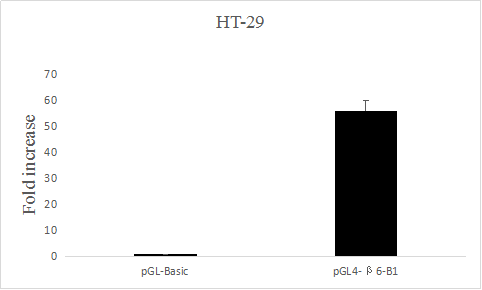 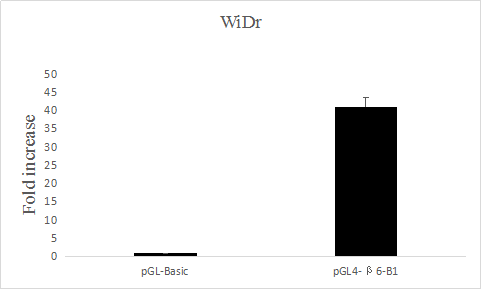 Figure 2 Fold increase of relative luciferase activities of pGL4-β6-B1 in HT-29 cells and WiDr cells.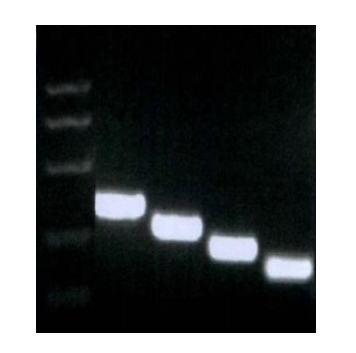 Figure 3 Polymerase chain reaction amplification of pGL4-B2, B3, B4, and B5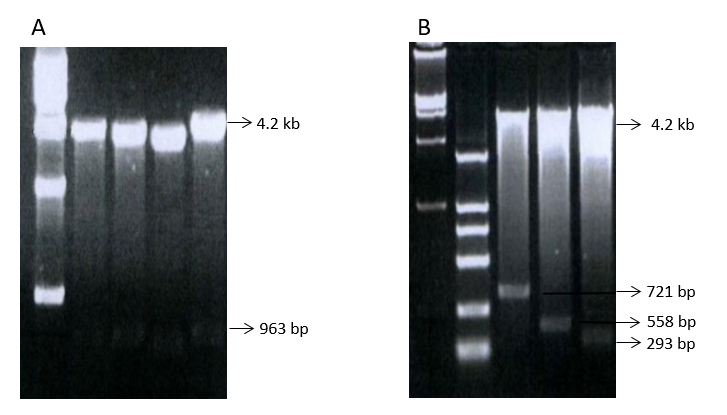 Figure 4 Identification of pGL4-B2 and pGL4-B3, B4, and B5 by enzyme analysis. A: pGL4-B2; B: pGL4-B3, B4, and B5.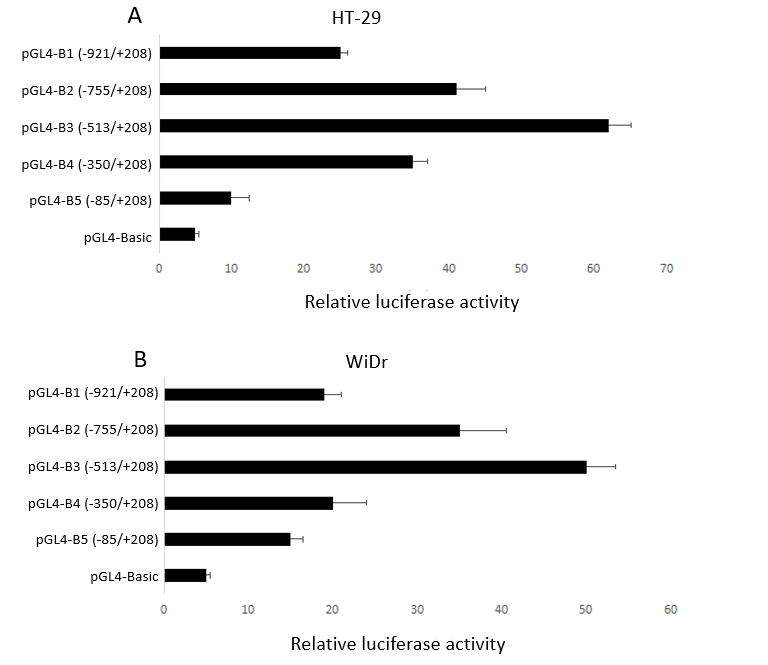 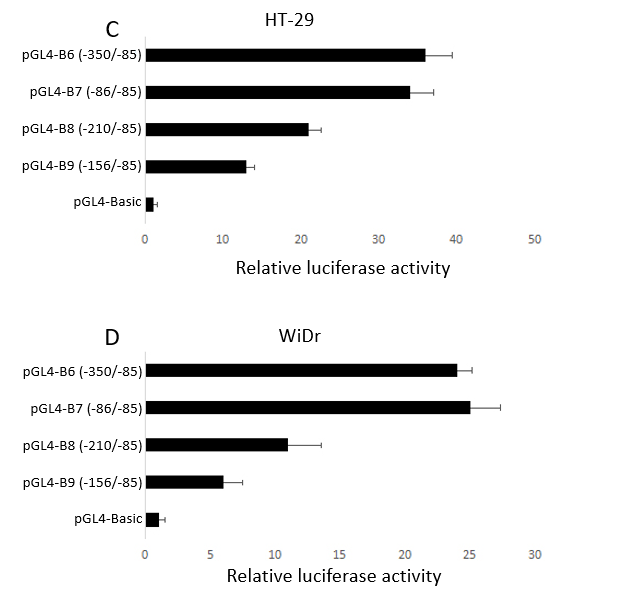 Figure 5 Fold increase of relative luciferase activities in HT-29 cells and WiDr cells. A and C: HT-29 cells; B and D: WiDr cells.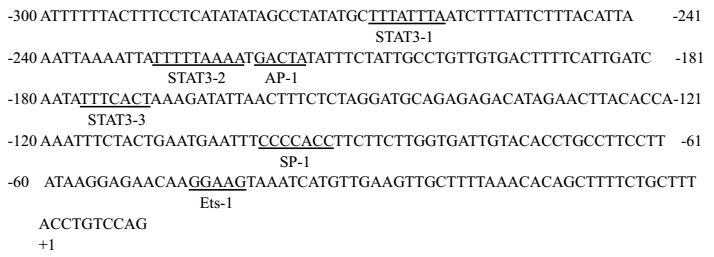 Figure 6 Nucleotide sequence of human integrin β6 promoter.Table 1 Primers used for integrin β6 promoter reporter constructionTable 2 Primers used for integrin β6 core promoter reporter constructionConstructPrimerSequence (5’-3’)pGL4-B1 (-921/+208)Sense -921GGGGTACCCACAGGCATTGACCTGpGL4-B2 (-755/+208)Sense -755GGGGTACTGACACCGATTGTCGATpGL4-B3 (-513/+208)Sense -513GGGGTAGACTGACTGCCATTGAGGTGATpGL4-B4 (-350/+208)Sense -350GGGGTCCCCACGGATTCCGTAGACCTCpGL4-B5 (-85/+208)Sense -85GGGGTAGGTACAGGAACCGACCTApGL4-B5 (-85/+208)AntisenseGGGGTCCCGACATTCGATTGTCGCCTTConstructPrimerSequence (5’-3’)pGL4-B6 (-350/-85)Sense -350GGGGTACCCAAAGGCACTGATTTGCpGL4-B7 (-286/-85)Sense -286GGGGTACTGACAGGCATTGTCGATTGAGpGL4-B8 (-210/-85)Sense -210GGGGTAGACTGACAATTATTGAGGTGATpGL4-B9 (-156/-85)Sense -156GGGGTCCTTGCGGATTCCGTAGACGTCpGL4-B9 (-156/-85)AntisenseGGGGTCGGGACAACGAATGTCGGCTTC